OKNÁ – WINDOWSWINDOWS pracujú s OKNAMI. Okno je základnou stavebnou jednotkou WINDOWS. Okno je obdĺžnik, ktorý obsahuje spustený program s otvoreným dokumentom.	Každý program beží vo svojom okne. Vďaka tomu, že Windows podporuje multitasking (spúšťanie viac programov súčasne), môže byť na obrazovke v jednom okamihu zobrazených aj viac okien. Ale len jedno z nich (teda jeden program) je aktívne.Aktívny program je taký program, s ktorým práve pracujeme a ktorý je schopný reagovať na naše príkazy zdané z klávesnice, alebo s myšou.	Aktívne okno je okno, ktoré obsahuje aktívny program. Na obrazovke je zobrazené vždy navrchu a je odlíšené farbou titulkového pruhu – zvyčajne modrá.Okná WINDOWS majú nasledujúce vlastnosti:Na obrazovke môže byť neobmedzený počet okien (ich počet je obmedzený len veľkosťou programu v okne a kapacitou pamäte RAM).Je možné meniť veľkosť okien a ich proporcie.Okná sa môžu prekrývať; vždy jedno okno je aktívne – umiestnené „hore“.Je možné jednoducho prepínať medzi jednotlivými oknami (je možné jednoducho nastavovať ktorékoľvek okno ako aktívne), a to buď kliknutím v priestore okna, alebo stlačením odpovedajúcej ikony (tlačidla) na Hlavnom paneli.Okna je možné minimalizovať do ikony na Hlavnom paneli, alebo maximalizovať, čiže roztiahnuť ich na celú pracovnú plochu.Je možné ľahko premiestňovať údaje medzi jednotlivými oknami.Pretože každé programové okno má rovnaké ovládacie prvky, môžeme povedať, že ak sa na základnej úrovni naučíme ovládať jeden program (teda všeobecne „okno“), budeme vedieť ovládať všetky ostatné programy. To isté platí aj pre ostatné typy okien (okná zložiek a dialógové)Z hľadiska práce s oknami, rozoznávame okná:Aktívne – s jeho programom práve pracujeme.Neaktívne  – ostatné otvorené okná na pracovnej ploche.Minimalizované – „zbalené“ do ikony na Hlavnom paneli. Program zminimalizovaného okna ostáva v pamäti RAM a „beží“ na pozadí ďalej, zmeny ktoré neboli uložené sa nestrácajú. Zatvorené – „zbalené“ do ikony, program je vrátený na pôvodné miesto, neostáva v pamäti RAM, neuložené zmeny sa strácajú.Z hľadiska obsahu okien, rozoznávame okná:Dialógové okná Programové okná Okná dokumentov  Okná zložiekDialógové oknáTieto okná používa WINDOWS pri komunikácii s užívateľom. Pomocou týchto okien systém:Upozorňuje – pri nich je potrebné rozmyslieť si na aké tlačidlo klikneme (ako odpovieme na upozornenie). Napr. pri ukončení programu sa systém pýta, či má uložiť zmeny, ktoré boli v súbore vykonané.Požaduje vyplnenie nejakých polí – je potrebné vyplniť tieto polia kliknúť na tlačidlo OK pre potvrdenie vyplnených údajov a pokračovanie, alebo STORNO pre zrušenie údajov a zatvorenie dialógového okna.Umožňuje nastaviť dielčie parametre:systému – farba prostredia, rýchlosť myši,…programu – spôsob zobrazenia, vlastnosti prostredia,…dokumentu – veľkosť stránky, druh písma,…Pri týchto oknách nie je možné meniť ich veľkosť, pretože tá je daná použitými prepínačmi a ďalšími prvkami.Programové okná	Sú najdôležitejšou súčasťou WINDOWS. Každý program má svoje okno v ktorom „beží“. Program je súbor alebo viac súborov s ktorými užívateľ pracuje. Programy slúžia jednak pre prácu dokumentmi, jednak pre rad pomocných úkonov, ktoré nemusia mať s dokumentmi nič spoločné (napr. kalkulačka). Užívateľ programy používa, nemal by do nich zasahovať a modifikovať ich úpravami zvonku.Okná dokumentov	Sú vnorené do programových okien. Obsahujú dokumenty príslušného programu. Každý dokument sa zobrazuje vo svojom okne.		Dokument je súbor, ktorý je vytvorený užívateľom a ktorý je určený na ďalšie úpravy alebo aspoň prezeranie. Môžeme povedať, že každý výsledok práce užívateľa (nie programátora), ktorý je uložený na počítači je dokument.Okná zložiek	Slúžia na zobrazenie obsahu zložiek.PRVKY  OKNATitulkový pruh – obsahuje meno programu, alebo meno dokumentu (prípadne obidva). Slúži na presun okna pomocou myši. Nachádzajú sa na ňom tlačidlá: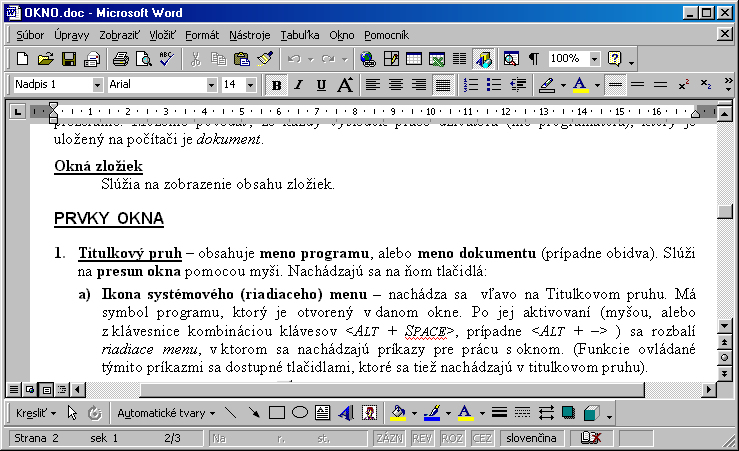 Ikona systémového (riadiaceho) menu – nachádza sa  vľavo na Titulkovom pruhu. Má symbol programu, ktorý je otvorený v danom okne. Po jej aktivovaní (myšou, alebo z klávesnice kombináciou klávesov <Alt> +< Space>, prípadne <Alt + –> ) sa rozbalí riadiace menu, v ktorom sa nachádzajú príkazy pre prácu s oknom. (Funkcie ovládané týmito príkazmi sa dostupné tlačidlami, ktoré sa tiež nachádzajú v titulkovom pruhu).tlačidlo minimalizovať –     – používa sa na prepnutie okna do minimalizovaného režimu tak, aby nezaberalo miesto na obrazovke v čase, keď s ním užívateľ dočasne nepracuje. Okno sa „zbalí“ do tlačidla s ikonou a otvoriť ho môžeme kliknutím na príslušné tlačidlo. Zminimalizované okno (tlačidlo s jeho menom a ikonou) sa uloží na Hlavný paneltlačidlo maximalizovať –   – používa sa na prepnutie okna do maximalizovaného režimu, v ktorom:okno programu využíva maximálnu plochu obrazovkyokno dokumentu celú plochu svojho rodičovského (programového) okna.tlačidlo obnovy –   – používa sa na prepnutie okna z maximalizovaného režimu do štandardného režimu – do veľkosti akú malo pred zmaximalizovaním. Tlačidlo obnovy sa objaví na mieste maximalizačného tlačidla po zmaximalizovaní okna.tlačidlo zatvoriť –   – používa sa na rýchle zatvorenie okna. Namiesto neho môžeme použiť kombináciu kláves <ALT + F4>, alebo <CTRL + F4>.tlačidlo pomoc –     – len v dialógových oknách. Používa sa na zapnutie režimu pomoci. Po jeho aktivovaní systém zobrazí kurzor pomoci    a čaká na označenie objektu, alebo prvku s ktorým užívateľ potrebuje pomôcť.Pás kariet (Ribbon) – Má podobu radu prepínacích kartičiek s uškami, pričom každá kartička v sebe združuje skupinu ikoniek vzájomne súvisiacich, príbuzných funkcií - napr. Formátovanie, tabuľky, úpravy, zobraziť pod. Tieto kartičky sa spravidla rozprestierajú horizontálne v hornej časti okna príslušnej aplikácie.Ponukový pruh  =  pruh menu  =  hlavné menu – obsahuje ponuky programu rozčlenené do skupín. Po aktivácii príslušnej skupiny sa rozbalí roleta s ďalšími ponukami.Nástrojový pruh – obsahuje tlačidlá s ikonami, ktoré slúžia na spúšťanie najčastejšie používaných príkazov. Tieto príkazy sa nachádzajú aj v hlavnom menu.Pracovná plocha programu – plocha určená pre okná dokumentu a na tvorbu dokumentu.Stavový riadok – spodný riadok programového okna; obsahuje informácie o práve vykonávaných operáciách, okamžitú pomoc a pod.Rolovacie lišty  =  posuvníky – zobrazujú sa vtedy, keď sa do okna nezmestia všetky informácie naraz. Slúžia pre posun obsahu okna pomocou myši. Nachádzajú sa v pravej a spodnej časti pracovnej plochy okna.Okraje okna – pravý, ľavý, horný, dolný a štyri rohy – slúžia na zmenu (nastavenie) veľkosti okna pomocou myši.PRVKY  DIALÓGOVÝCH OKIENKarty  dialógové okná umožňujú nastavenie väčšieho množstva parametrov v rámci jedného okna, rozčlenením parametrov na jednotlivé karty. Požadovaná karta sa aktivuje kliknutím myši na jej záložku.Prepínače (práve jeden z niekoľkých) –  – používajú sa pri rozhodovaní, keď z ponúkaných možností môžeme vybrať v danom okamihu práve jednu (jedna musí byť zvolená) . Voľby sa navzájom vylučujú. Prepínač je aktívny (zapnutý) keď je v ňom čierna bodka.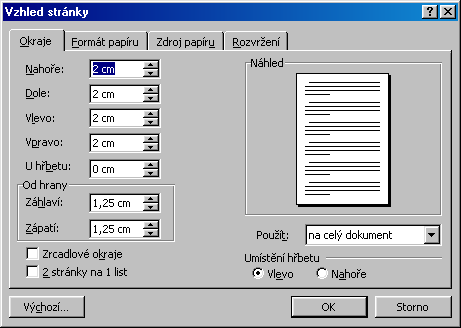 Zaškrtávacie políčko –  – používajú sa používajú sa  v prípade voľby rôznych nastavení. Ponúkané možnosti sa navzájom nevylučujú a preto je možné mať zaškrtnutých viac volieb (aj všetky) naraz, alebo nezaškrtnúť ani jednu.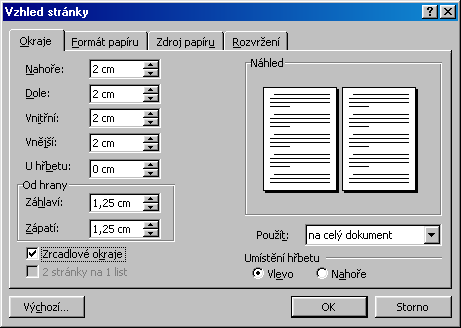 Pozor! – Aj keď sú jednotlivé položky vybavené zaškrtávacím políčkom, nemôžu sa v určitých prípadoch zaškrtnúť súčasne (výnimka potvrdzujúca pravidlo). Pozri: MS WORD: FORMÁTPÍSMOPísmo: štýlZoznam = výberové pole –  – ak ponúkaných možností pre voľbu je viac, sú možnosti riešené ako zoznam, ktorý je zbalený do jedného riadku – políčka, v ktorom je vypísaná posledná zvolená možnosť. Zoznam sa rozbaľuje stlačením tlačidla so šípkou na pravej strane políčka. Po vybratí možnosti so zoznamu (kliknutí na danú voľbu, alebo stlačením klávesu <Enter> po označení danej možnosti) zoznam sa zbalí a voľba sa zobrazí v políčku.Hodnotové pole –   –používa sa v prípade zadávania číselných údajov a umožňujú užívateľovi „nalistovať“ príslušnú hodnotu kliknutím na hornú šípku (hodnoty sa zvyšujú), alebo dolnú šípku (hodnoty sa znižujú). Prípadne môžeme hodnotu do políčka vypísať ručne.Sekcie = rámčeky – položky (prepínače, zaškrtávacie políčka, zoznamy, hodnotové polia), ktoré sa v rámci dialógu vzťahujú k tej istej veci, bývajú ohraničené rámčekom.Okrem týchto prvkov obsahujú dialógové okná ešte tlačidlá:OK = YES =ÁNO – slúži na potvrdenie uskutočnených zmien (nastavení) v dialógovom okne. Po stlačení tohto tlačidla sa zmeny uskutočnia a dialógové okno sa zavrie. Rovnakú funkciu má aj kláves EnterNO = NIE = CANCEL[kænsl] = ZRUŠIŤ = STORNO – ruší uskutočnené zmeny (nastavenia) v dialógovom okne. Po stlačení tohto tlačidla sa zmeny neuskutočnia a dialógové okno sa zavrie. Rovnakú funkciu má aj kláves Esc, alebo kliknutie na tlačidlo zatvoriť v titulkovom pruhu.APPLY[eplai] = POUŽIŤ – slúži na potvrdenie uskutočnených zmien (nastavení) v dialógovom okne. Po stlačení tohto tlačidla sa zmeny uskutočnia ale dialógové okno ostane otvorené pre prípadné ďalšie nastavovania.Funkcia ostatných tlačidiel je daná popisom na tlačidle. Ak sú za týmto popisom tri bodky, znamená to, že po stlačené tlačidla sa otvorí ďalšie dialógové okno, v ktorom je potrebné urobiť ďalšie nastavenia.